Not Alma İlkeleri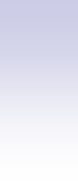 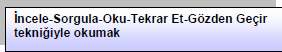 Önemli noktaları yakalamaya çalışmakDinleme ile not alma arasında bir denge oluşturmakKısaltmalar ve semboller kullanmak Uyarı ve ödevleri not etmekNot almaya ilk günden başlamakÖzgün ifade kullanmakREHBERLİK HİZMETLERİVerimli Ders Çalışma Teknikleri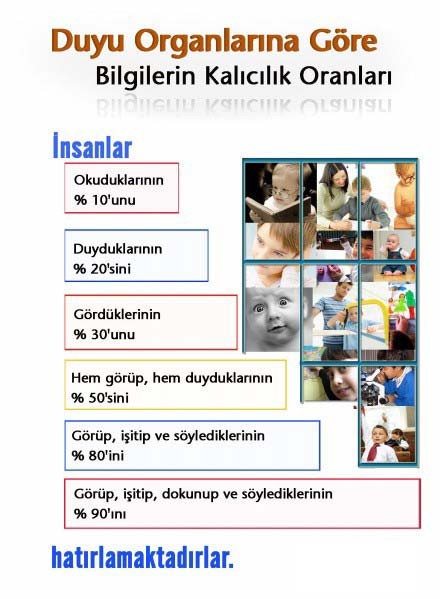 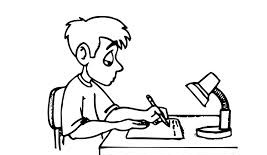 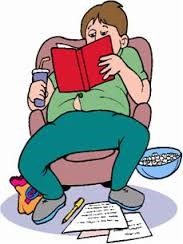 BAYINDIR ÜLFET ONART      ANADOLU LİSESİ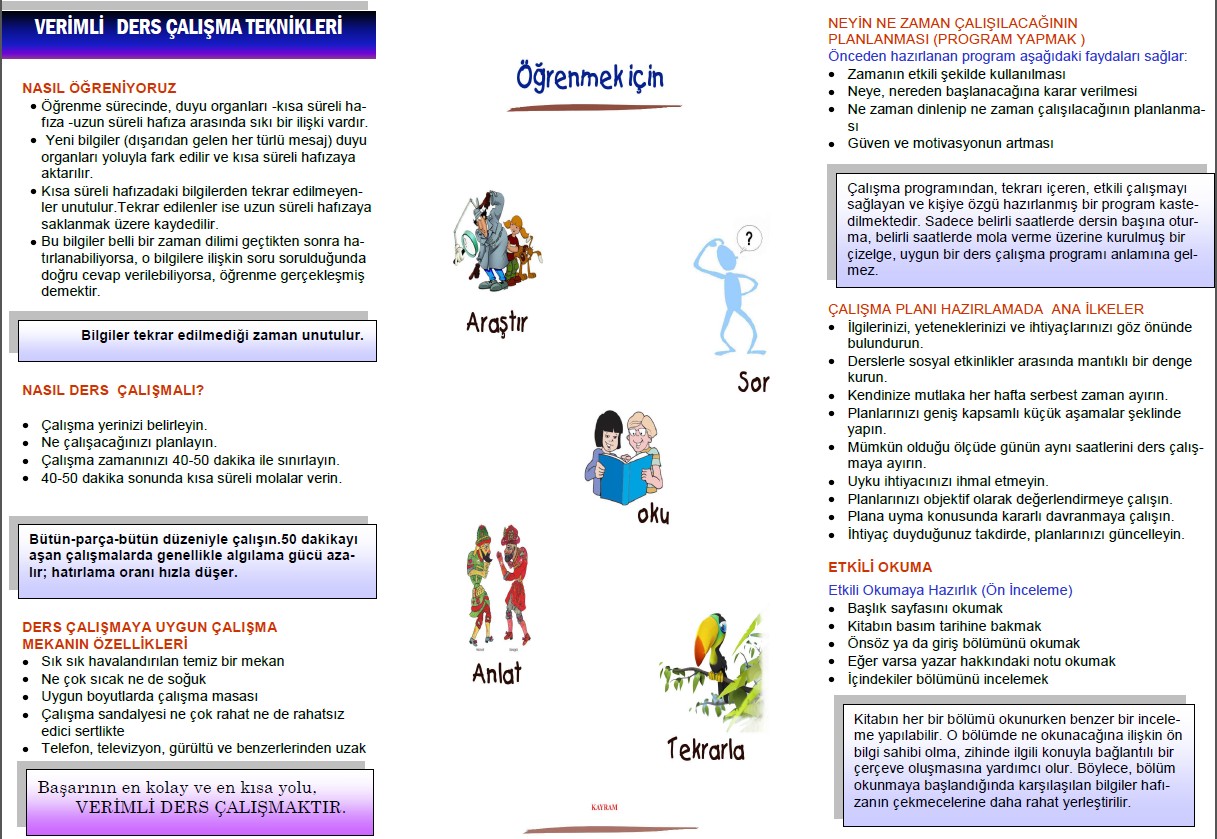 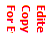 